Кафедра (название выпускающей кафедры)ИЗВЕЩЕНИЕо результатах проверки в системе поиска заимствованийСтудент: Фамилия имя отчество студентаИнститут: Название институтаНаправление: Направление подготовкиПрофиль: Профиль (программа) подготовкиНаименование проверенного Документа: ВКР по теме «Тема ВКР студента» Результат проверки:Итоговая оценка оригинальности: Процент оригинальности текста%.Пример:Итоговая оценка оригинальности: 80%, из них доля цитирования и использования общеупотребительных терминов составляет 5,78%, доля самоцитирования (если имеется) 7%.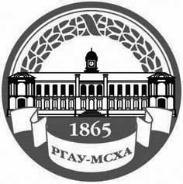 МИНИСТЕРСТВО СЕЛЬСКОГО ХОЗЯЙСТВА РОССИЙСКОЙ ФЕДЕРАЦИИФедеральное государственное Бюджетное образовательное учреждение высшего  образования«российский государственный аграрный университет –МСха имени К.А. Тимирязева»
 (ФГБОУ ВО ргау - МСХА имени К.А. Тимирязева)Извещение № Дата проверки:«»Научный руководитель//(название кафедры)(подпись)Заведующий кафедрой //(название кафедры)(подпись)